NBS Specification: 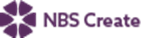 This product is associated with the following NBS Create clause:90-05-20/320 Covers, gratings and frames for access chambersNBS Specification: 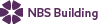 This product is associated with the following NBS clauses:P30 Trenches, pipeways and pits for buried engineering services 301 ACCESS COVERS/ MANHOLE TOPS AND FRAMESProduct Specification: Kent Hinged Vinyl Manhole    • Manufacturer: Kent Stainless      Web: www.kentstainless.com      Email: info@kentstainless.com      Tel: +44 (0) 800 376 8377      Fax: +353 53 914 1802      Address: Ardcavan Works, Ardcavan Co Wexford, Ireland    • Product reference: Kent Hinged Vinyl Manhole     • Type: KMHD-300/300VHLA /KMHD-450/450VHLA /KMHD-600/600VHLA /KMHD-750/750VHLA / KMHD-900/750 VHLA / KMHD-900/900VHLA     • Size: Bespoke /Manufacturer's standard     • Load class: FACTA A /FACTA AA /FACTA AAA /FACTA B /FACTA C /FACTA D     • Material: 1.4307 (304L) stainless steel /1.4404 (316L) stainless steel     • Seal: Single /Double /Triple     • Fire panels: Not required /Required Suggested Specification: Kent Hinged Vinyl Manhole    • Manufacturer: Kent Stainless      Web: www.kentstainless.com      Email: info@kentstainless.com      Tel: +44 (0) 800 376 8377      Fax: +353 53 914 1802      Address: Ardcavan Works, Ardcavan Co Wexford, Ireland    • Product reference: Kent Hinged Vinyl Manhole     • Type: KMHD-900/900VHLA     • Size: 900mm x 900mm clear opening     • Load class: FACTA AAA      • Material: 1.4404 (316L) stainless steel     • Seal: Double     • Fire panels: Not required 